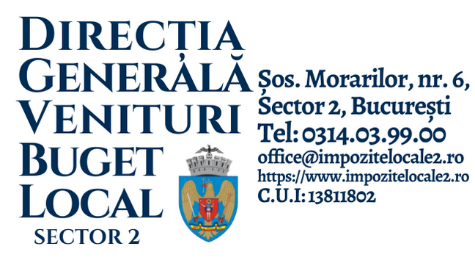 Nr. ………………….. / …………………..			Către				COMPARTIMENTUL DE SPECIALITATE AL AUTORITĂȚILOR 					ADMINISTRAȚIEI PUBLICE LOCALE A SECTORULUI 2CEREREpentru înregistrarea /  vizarea abonamentelor și a biletelor de intrare la spectacoleÎn conformitate cu prevederile art.274, alin(4), lit. a) din Legea nr.571 / 2003 privind Codul fiscal, vă rugăm să înregistrați / vizați abonamentele / biletele de intrare la spectacole, prevăzute în tabelul de mai jos:Aceste bilete ne sunt necesare pentru ............................................................................................., pe care le 						(Manifestări artistice /  competiții sportive)organizăm în  ..................................................................., sediul ......................................................................, 				(Localitatea)					(Locul desfășurării spectacolului)în perioada (în data de).....................................................Persoana imputernicită din parteaorganizatorului de spectacole,..............................................							L.S. ...........................................            (Prenumele și numele)									(Funcția)																								        ............................................												(Semnătura)S-au înregistrat / vizat ...................................................... Abonamente de intrare, în valoare totală de  .................................. leiS-au întregistrat / vizat ................................. Bilete de intrare, în valoare totală de .......................................... leiFUNCȚIONARUL PUBLIC,L.S. .........................................................(Prenumele și numele / semnătura)Str. .........................................................., nr. ........Localitatea ..............................................................Județul ..............................., tel./fax .......................Str. .........................................................., nr. ........Localitatea ..............................................................Județul ..............................., tel./fax .......................Str. .........................................................., nr. ........Localitatea ..............................................................Județul ..............................., tel./fax .......................Str. .........................................................., nr. ........Localitatea ..............................................................Județul ..............................., tel./fax .......................Str. .........................................................., nr. ........Localitatea ..............................................................Județul ..............................., tel./fax .......................Str. .........................................................., nr. ........Localitatea ..............................................................Județul ..............................., tel./fax .......................Str. .........................................................., nr. ........Localitatea ..............................................................Județul ..............................., tel./fax .......................Str. .........................................................., nr. ........Localitatea ..............................................................Județul ..............................., tel./fax .......................Str. .........................................................., nr. ........Localitatea ..............................................................Județul ..............................., tel./fax .......................CODUL UNIC DE ÎNREGISTRARE FISCALĂ / CODUL UNIC DE ÎNREGISTRAREFelul, numărul și data documentului de la unitatea tipograficăNumăr de abonamente / bilete de intrareTarif- lei / buc. -Valoare totală- lei / buc. -Seriaabonamentelor / biletelorde la nr. ..............................până la nr. ..........................Seriaabonamentelor / biletelorde la nr. ..............................până la nr. ..........................TOTALx